               МИНИСТЕРСТВО ОБРАЗОВАНИЯ МОСКОВСКОЙ ОБЛАСТИГосударственное бюджетное профессиональное образовательное учреждение Московской области«Воскресенский колледж»Методические рекомендациипо выполнению домашней контрольной работыдля студентов заочного отделенияпо дисциплине: ОП.09 ОСНОВЫ ЭЛЕКТРОНИКИ И СХЕМОТЕХНИКИспециальности13.02.11 Техническая эксплуатация и обслуживание электрического и электромеханического оборудования2022 г.Правила оформления контрольных работОбщие требования к контрольным работамПри оформлении контрольной работы условия задач в контрольной работе приводится полностью, без сокращений. Решения задач должны сопровождаться краткими, но исчерпывающими пояснениями с обязательным использованием рисунков, выполненных чертежными инструментами. Для замечаний преподавателя на страницах тетради оставляются поля и интервалы между задачами (не менее 5 см).Решение задач рекомендуется выполнять в следующей последовательности:Ввести буквенные обозначения всех используемых величин.Под рубрикой "Дано" кратко записать условие задачи с переводом значений всех величин в одну систему единиц - СИ.Проводить вычисления, сопровождая их кратким пояснением.При многократных аналогичных вычислениях, допускается привести один расчет полностью, а вычисления остальных свести в таблицу.Зарисовать схему заданной электрической цепи, и остальные схемы соединений, поясняющие ход решения.Вычисления проводятся с округлением по общепринятым правилам до сотых долей единиц, кратных пяти; или с точностью до второго знака после запятой в записи с плавающей запятой.Оформление контрольной работыКаждая контрольная работа выполняется в отдельной тетради (ученической). На обложке указываются: название дисциплины, полное имя студента, номер группы, шифр.Решение каждой задачи обязательно начинать с нового листа. Сверху указывается номер задачи, записываются исходные данные. Рисунки и схемы выполняется с учетом условий решаемого варианта задачи, все рисунки должны быть пронумерованы.Зачет по каждой контрольной работе принимается преподавателем в процессе собеседования по правильно решенной и прорецензированной контрольной работе.Определение варианта контрольной работыНомер варианта определяется по номеру списка Методические указания по выполнению контрольной работыКонтрольная работа состоит из трех задач и двух теоретических вопросов.Задачи относятся к расчету выпрямителей переменного тока, собранных на полупроводниковых диодах. Подобные схемы широко применяются в различных электронных устройствах и приборах. При решении задач следует помнить, что основными параметрами полупроводниковых диодов являются допустимый ток Iдоп, на который рассчитан данный диод, и обратное напряжение Uобр, выдерживаемое диодом без пробоя в непроводящий период.Обычно при составлении реальной схемы выпрямителя задаются значением мощности потребителя Р0, Вт, получающего питание от данного выпрямителя, и выпрямленным напряжением Uо, В, при котором работает потребитель постоянного тока. Отсюда нетрудно определить ток потребителя I0=Ро/Uо.Сравнивая ток потребителя с допустимым током диода Iдоп, выбирают диоды для схем выпрямителя. Следует учесть, что для однополупериодного выпрямителя ток через диод равен току потребителя, т. е. надо соблюдать условие Iдоп  Iо.Для двухполупериодной и мостовой схем выпрямления ток через диод равен половине тока потребителя, т. е. следует соблюдать условие Iдоп0,5Iо.Для трехфазного выпрямителя ток через диод составляет треть тока потребителя, следовательно, необходимо, чтобы Iдоп IоНапряжение, действующее на диод в непроводящий период Uв, также зависит от той схемы выпрямления, которая применяется в конкретном случае. Так, для однополупериодного и двухполупериодного выпрямителей Uв =π U0 =3,14 U0 , для мостового выпрямителя Uв =π /2U0 =1,57 U0 , а для трехфазного выпрямителя Uв =2,1 U0 для выборе диода, следовательно, должно соблюдаться условиеUдоп Uв.Рассмотрим примеры на составление схем выпрямителей.Пример   1.  Составить схему мостового выпрямителя, использовав один из четырех диодов: Д218, Д222, КД202Н, Д215Б. Мощность потребителя Ро = 300 Вт, напряжение потребителя U0 = 200 В.Решение.1. Выписываем из таблицы 4 параметры указанных диодов и записываем их в таблицу.2. Определяем ток потребителяIо =Р0/Uо Iо = 300/200 =1,5 А.3. Находим напряжение, действующее на диод в непроводящий период для мостовой схемы выпрямителя,Uв =1,57 U0Uв =1,57 • 200=314 В.4. Выбираем диод из условия Iдоп>0,5I0>0,5-1,5>0,75 А,  Uобр > Ub 314 В.Этим условиям удовлетворяет диод КД202Н: Iдоп = 1,0А>0,75 А;  Uобр = 500В>314 В.Диоды Д218 и Д222 удовлетворяют напряжению (1000 В и 600 В больше 314 В), но не подходят по допустимому току (0,1 А и 0,4 А меньше 0,75 А). Диод 215Б, наоборот, подходит по допустимому току (2 А>0,75 А), но не подходит по обратному напряжению (200 В<314 В).5. Составляем схему мостового выпрямителя (рисунок 1). В этой схеме каждый из диодов имеет параметры диода КД202Н: Iдоп = 1 А; Uо6р = 500 В.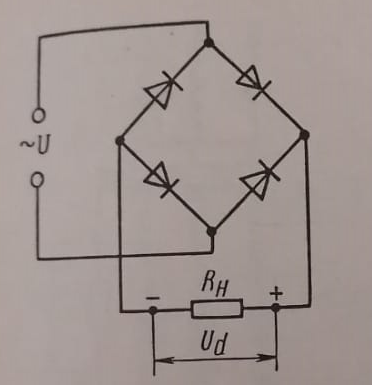 Рисунок 1- Схема мостового выпрямителяПример 2. Для питания постоянным током потребителя мощностью Ро = 250 Вт при напряжении Uо = 100 В необходимо собрать схему двухполупериодного выпрямителя, использовав стандартные диоды типа Д243Б.Решение. 1. Выписываем из таблицы 4 параметры диода: Iдоп = 2 А; Uобр = 200 В.2. Определяем ток потребителя:I0 = Pо/UоI0 = 250/100 = 2,5 А.3. Определяем напряжение, действующее на диод в непроводящий период:Uв = 3,14UоUв = 3,14* 100 = 314 В.4. Проверяем диод по параметрам Iдоп и Uо6р. Для данной схемы диод должен удовлетворять условиям Uобр Ub Iдоп>0,5Iо.В данном   случае первое условие не соблюдается (200 В<314 В),  т.  е. Uобр< Uв; |второе выполняется (0,5I0 = 0,5-2,5 = 1,25А<2 A). 5. Составляем схему выпрямителя. Чтобы выполнялось условие Uобр > Uв,   необходимо два диода соединить последовательно, тогдаUобр  = 200-2 = 400>314   В.Полная схема выпрямителя приведена на рисунке 2. 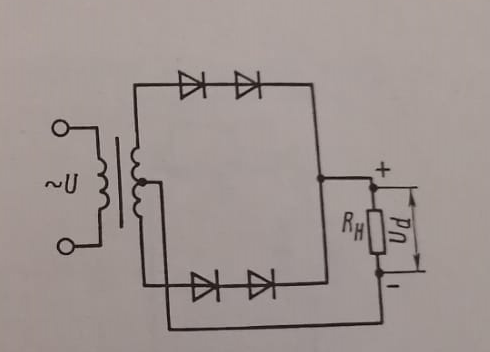 Рисунок 2 - Схема двухполупериодного выпрямителяПример  3.Для питания постоянным током потребителя мощностью Ро=300 Вт при напряжении Uо = 20 В необходимо собрать схему однополупериодного выпрямителя, использовав  имеющиеся стандартные диоды Д242А.Решение.1. Выписываем из таблицы 4 параметры диода:  Iдоп = 10 А, Uобр = 100 В.2. Определяем ток потребителяI0 = Pо/UоI0 =  300/20 = 15 А.3. Определяем напряжение, действующее на диод в непроводящий период: Uв = 3,14 U0Uв = 3,14-20 = 63 В.4. Проверяем диод по параметрам Iдоп  и Uо6р. Для данной схемы диод должен удовлетворять условиям Uобр Uв,  Iдоп>Iо. В данном случае второе условие не соблюдается (10А ˂ 15А, т. е.  Iдоп ˂Iо). Первое условие выполняется (100 В>63 В).5. Составляем схему выпрямителя. Чтобы выполнялось условие Iдоп >Iо, надо два диода соединить параллельно, тогда Iдол = 2-10 == 20 А; 20A > 15 А. Полная схема выпрямителя приведена на рисунке 3.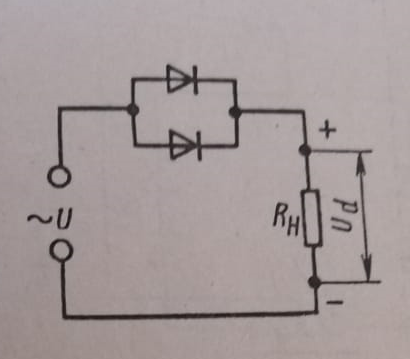 Рисунок 3 - Схема однополупериодного выпрямителяВарианты задания контрольной работыЗадачи и исходные данные Задача 1. Мостовой выпрямитель должен питать потребитель постоянным током. Мощность потребителя Ро Вт, при напряжении питания U0 В. Следует выбрать один из трех типов полупроводниковых диодов, параметры которых приведены в таблице 4 для схемы выпрямителя, и пояснить, на основании чего сделан выбор. Начертить схему выпрямителя. Данные для своего варианта взять из таблицы 1.Таблица 1 Задача 2. Составить схему однополупериодного выпрямителя, использовав стандартные диоды, параметры которых приведены в таблице 4. Мощность потребителя Ро Вт, при напряжении питания U0 В. Пояснить порядок составления схемы для диодов с приведенными параметрами. Данные для своего варианта взять из таблицы 2.Таблица 2  Задача 3. Составить схему двухполупериодного выпрямителя, использовав стандартные диоды, параметры которых приведены в таблице 4. Определить допустимую мощность потребителя, если значение выпрямленного напряжения Uо, В. Данные для своего варианта взять из таблицы 3.Таблица   3Таблица   4 - Параметры диодовТеоретические вопросы к контрольной работеВариант 1Собственная и примесная проводимости полупроводников.Общие сведения, классификация и основные параметры электронных  усилителей. Вариант 2Электронно - дырочный переход. Свойства р-n перехода при наличии напряжения. Операционный усилитель, его основные параметры и характеристики.Вариант 3Устройство, принцип действия и условное обозначение диода. Классификация диодов. Классификация и область применения электронных генераторов. Вариант 4 Назначение, классификация и условное обозначение биполярных транзисторов.Условия самовозбуждения генератора.Вариант 5Режимы работы биполярного транзистора. Схемы включения биполярных транзисторов. Неуправляемый  однополупериодный выпрямитель и двухполупериодный  выпрямитель.Вариант 6Полевые транзистора, их разновидности, устройство и принцип действия. Трехфазный выпрямитель. Однофазный управляемый выпрямитель.Вариант 7Определение, условное обозначение, назначение и устройство тиристора. Анализ его работы. Сглаживающие фильтры. Определение, классификация.Вариант 8Общие сведения и характеристика интегральных микросхем. Логические элементы и логические операции.Вариант 9Электрический разряд и виды.Триггеры. Определение и классификацияВариант 10Средства отображения информации. Классификация.Импульсные устройства. Виды модуляции. Виды и параметры импульсовВариант 11Общие сведения о фотоприборах.Определение, классификация и применение инверторов. АИТ и АИН. Вариант 12Оптронные приборы. Определение, принцип работы.Преобразователи напряжения и частоты.Рекомендуемая литератураБерикашвили В.Ш. Основы электроники : учебник для студ. учреждений сред.проф. образования / В.Ш. Берикашвили. – 3-е изд., стер.- М.: Издательский центр «Академия», 2019. -208 с.Галкин В.И. Промышленная электроника и микроэлектроника. Высшая школа, 2019.- 350с.Иванов В.Н.  Электроника и микропроцессорная техника : учебник для студ. учреждений сред.проф. образования / И.В. Иванов, И.О. Мартынова.- М.: Издательский центр «Академия», 2020. -288 с.Немцов М.В. Электротехника и электроника: учебник для студ. учреждений сред.проф. образования.- М.: Издательский центр «Академия», 2020. -400 с.Типы диодовIдоп, АUобр, ВТипы диодовIдоп, АUобр, ВД218Д2220,10,41000600КД202НД215Б12500200Номера вариантовТипы диодовРо, ВU0, ВтНомера вариантовТипы диодовРо, ВU0, Вт1Д214300406Д2181503001Д215Б300406Д2221503001Д224А300406Д232Б1503002Д2051001507Д221100402Д2171001507Д214Б100402Д3021001507Д244100403Д243А402508Д7Г501003Д211402508Д209501003Д226А402508Д304501004Д214А5001009Д242Б120204Д2435001009Д224120204КД202Н5001009Д226120205ДЗОЗ1502010Д215700505Д243Б1502010Д242А700505Д2241502010Д21070050Номера вариантовТипы диодовРо, ВU0, ВтНомера вариантовТипы диодовРо, ВU0, Вт1Д217402506Д2333002002Д215Б150507Д209201003Д304100508Д244А200304Д232Б2002009Д226301505Д2056010010КД202А4010Номера вариантовТипы диодовUо, ВНомера вариантовТипы диодовUо, В1Д2183006Д233Б1502Д7Г807Д214Б503Д244208Д244А304Д2262009Д2051005Д22216010Д215120Типы диодовIдоп, АUобр, ВТипы диодовIдоп, АUобр, ВД7Г0,3200Д23110300Д2050,4400Д231Б5300Д2070,1200Д23210400Д2090,1400Д232Б5400Д2100,1500Д23310500Д2110,1600Д233Б5500Д2145100Д234Б5600Д214А10100Д2425100Д214Б2200Д242А10100Д2155200Д242Б2100    ,Д215А10200Д2435200Д215Б2200Д243А10200Д2170,1800Д243Б2200Д2180,11000Д244550Д2210,4400Д244А1050Д2220,4600Д244Б250Д224550Д3021200Д224А1050ДЗОЗ3150Д224Б250Д3043100Д2260,3400Д305650Д226А0,3300КД202А350КД202Н1500